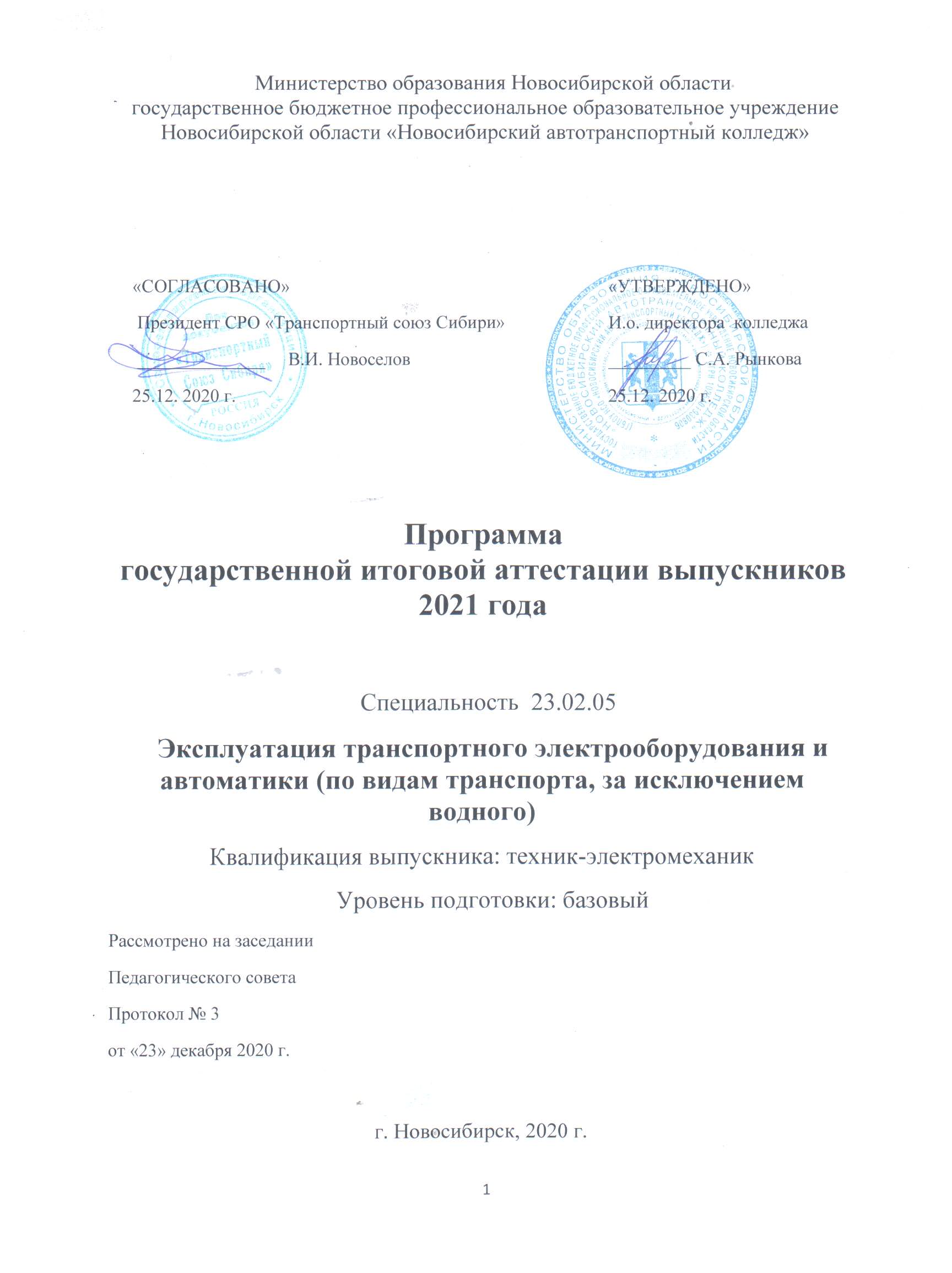 Пояснительная записка      Настоящая программа разработана на основании:                                                   - статей 3, 59, 68 Федерального закона «Об образовании в Российской Федерации» от 29 декабря 2012 г. №273-Ф3;                                                                                            - Приказа Министерства образования и науки РФ от 16.08.2013 г. № 968 «Об утверждении порядка проведения государственной итоговой аттестации по образовательным программа среднего профессионального образования» с изменениями и дополнениями от 31 января 2014 г., 17 ноября 2017 г., 10 ноября 2020 г.;            - Приказа Министерства образования и науки РФ от 17.10.2017 г. № 1138 «О внесении изменений в  Порядок проведения государственной итоговой аттестации по образовательным программам среднего профессионального образования, утверждённый приказом Министерства образования и науки Российской Федерации от 16 августа  2013 г № 968»;            - Методических рекомендаций по организации выполнения и защиты выпускной квалификационной работы в образовательных организациях, реализующих образовательные программы среднего профессионального образования по программам подготовки специалистов среднего звена. Письмо Минобрнауки России от 20 июня 2015 г., №06-846;- Распоряжением Министерства Просвещения Российской Федерации от 01 апреля 2019 №Р-42 «Об утверждении методических рекомендаций о проведении аттестации с использованием механизма демонстрационного экзамена».- Устава колледжа;- Положения «О порядке организации и проведения государственной итоговой аттестации выпускников  ГБПОУ НСО «Новосибирский автотранспортный колледж»;                                                                                                                                                            - Календарного учебного графика на 2020-2021 учебный год.     Настоящая программа разработана в соответствии с приказом от 22 апреля 2014 г. за № 387 Министерства образования и науки РФ «Об утверждении и введении в действие Федерального государственного образовательного стандарта среднего профессионального образования (далее ФГОС СПО) по специальности Техническое обслуживание и ремонт автомобильного транспорта.Цели и задачи государственной итоговой аттестации (ГИА)     Цель проведения государственной итоговой аттестации: определение соответствия уровня подготовки выпускников требованиям федерального государственного образовательного стандарта среднего профессионального образования по  специальности 23.02.05 Эксплуатация транспортного электрооборудования и автоматики (по видам транспорта, за исключением водного), готовности и способности выпускников  решать профессиональные задачи с последующей выдачей документа об уровне образования и квалификации.     Задачами государственной итоговой аттестации по специальности 23.02.05 Эксплуатация транспортного электрооборудования и автоматики (по видам транспорта, за исключением водного): - определение соответствия знаний, умений навыков выпускников современным требованиям рынка труда;- определение степени сформированности профессиональных и общих компетенций;- приобретение опыта взаимодействия выпускников с потенциальными работодателями.Паспорт программы государственной итоговой аттестацииОбласть применения программы ГИА     Программа государственной итоговой аттестации (далее программа ГИА) - является частью основной профессиональной образовательной программы в соответствии с ФГОС СПО по специальности   23.02.05 Эксплуатация транспортного электрооборудования и автоматики (по видам транспорта, за исключением водного) в части освоения видов профессиональной деятельности (ВПД) специальности:- эксплуатация транспортного электрооборудования и автоматики; - организация деятельности коллектива исполнителей; - участие в конструкторско-технологической работе; -проведение диагностирования транспортного электрооборудования и автоматики;                                                                                                                                                             - выполнение работ по одной или нескольким профессиям рабочих, должностям служащих.Цели и задачи программы ГИАЦель программы: качественная подготовка, организация и проведение государственной итоговой аттестации выпускников.Задачи:- укрепление связей между ГБПОУ НСО «Новосибирский автотранспортный колледж» и  социальными партнерами:- ООО «Сармат»;- ОАО "Новосибирский автотранспортный комбинат";- ООО "Мастер-Кар";- ООО "Сибтехносервис";- ГБОУ ДОД НСО «Автомотоцентр»;- ООО "Автоцентр";- ООО Установочный центр "СибАвтоГазАппаратура";- ООО "Сибирский технический центр МАН";- ООО "Премиум-Карс";- ООО Группа "Регион-Сервис";- ООО «Мастер-Сервис»;- ООО «ФитАвтосервис»;- ОАО ТК "Центр";- ООО «Авто Док»;- ООО «Сибтрансавто-Новосибирск»;- ОАО "Автокомбинат № 3";- ООО "Экспосервис";- ООО «Сибтранском»;- ООО «НСК Авто» и др. - формирование и организация работы государственных экзаменационныхкомиссий;- разработка рекомендаций по совершенствованию качества подготовки выпускников на основе анализа результатов государственной итоговой аттестации выпускников и рекомендаций государственных экзаменационных комиссий.     При разработке программы государственной итоговой аттестации определены:- форма проведения государственной итоговой аттестации;- объем времени на подготовку и проведение государственной итоговой аттестации;- сроки проведения государственной итоговой аттестации;- условия подготовки и процедура проведения государственной итоговой аттестации;- критерии оценки уровня и качества подготовки выпускника;- подготовка отчета государственной экзаменационной комиссии после окончания государственной итоговой аттестации.     Программа доводится до сведения обучающихся не позднее, чем за шесть месяцев до начала государственной итоговой аттестации. Количество часов, отводимое на государственную итоговую аттестацию:Всего: 6 недель, в том числе:- выполнение выпускной квалификационной работы – 4 недели,-защита выпускной квалификационной работы – 2 недели.                   Форма государственной итоговой аттестации:                                                                      Форма государственной итоговой аттестации – защита выпускной квалификационной работы (далее-ВКР). ВКР выполняются в виде дипломного проекта. Демонстрационный экзамен по стандартам WorldSkills для студентов на добровольной основе и на основании их личных заявлений. Демонстрационный экзамен проводится на площадках СЦК по отдельному графику, утвержденным Союзом Вордскиллс.                 Вид и сроки проведения государственной итоговой аттестацииДневное отделение Заочное  отделение      Подготовительным этапом выполнения дипломного проекта является преддипломная практика. Вопросы, рекомендованные для выполнения отчёта по преддипломной практике, разрабатывает руководитель дипломного проекта и согласовывает их с дипломником. Условия подготовки и проведения государственной итоговой аттестацииВыбор и закрепление темы выпускной квалификационной работы     Темы выпускных квалификационных работ определяются образовательной организацией. Студенту предоставляется право выбора темы ВКР, в том числе предложение своей тематики с необходимым обоснованием целесообразности ее разработки для практического применения. При этом тематика выпускной квалификационной работы должна соответствовать содержанию одного или нескольких профессиональных модулей (далее ПМ) или междисциплинарных курсов (далее МДК), входящих в образовательную программу среднего профессионального образования по специальности  23.02.05 Эксплуатация транспортного электрооборудования и автоматики (по видам транспорта, за исключением водного), а именно:      Для подготовки ВКР студенту назначается руководитель дипломного проекта и консультант по экономическому разделу ДП.  Нормоконтроль дипломного проекта осуществляет старший консультант выпускной учебной группы. В период выполнения ВКР для дипломников проводятся консультации.       Руководство выполнением дипломного проекта поручается преподавателям специальных дисциплин колледжа, а также высококвалифицированным специалистам других учебных заведений, представителям работодателей. Закрепление за студентами темы ВКР, назначение руководителя осуществляется приказом директора колледжа не позднее 06.04.2020 г то есть не менее, чем за две недели до выхода на преддипломную практику.Календарный график работы над ВКР     Полный перечень тем ДП на 2020-2021 учебный год разрабатывается  председателем предметной (цикловой)  комиссии    совместно с руководителями ВКР, работодателями, обсуждается на заседании ПЦК и представляется на утверждение заместителя директора по учебной работе не позднее 30.12. 2020 года.      Выполнение дипломного проекта осуществляется в соответствии с заданием. Задания на дипломный проект разрабатывается руководителями дипломных проектов, рассматриваются на заседании предметной (цикловой) комиссии. Задание на дипломный проект подписывает руководитель, председатель ПЦК, утверждает заместитель директора по учебно- производственной работе. Требования к содержанию выпускной квалификационной работы     Выпускная квалификационная работа способствует систематизации и закреплению знаний выпускника по   специальности при решении конкретных задач, а также выяснению уровня подготовки выпускника к самостоятельной работе.      Требования к содержанию, объёму и структуре выпускной квалификационной работы определяются образовательным учреждением на основании порядка проведения ГИА выпускников по программе СПО, утвержденного приказом Министерства образования и науки Российской Федерации от 16 августа 2013г. № 968 и Положением «О порядке организации и проведения государственной итоговой аттестации выпускников   ГБПОУ НСО «Новосибирский автотранспортный колледж».      Структурными элементами выпускной квалификационной работы (дипломного проекта) являются: титульный лист, задание на выполнение дипломного проекта, лист содержания пояснительной записки (далее ПЗ), пояснительная записка, графическая часть, список и ссылки на используемую литературу.       Дипломный проект оформляется в соответствии с требованиями, предъявляемыми к оформлению текстовых документов, принятыми в ГБПОУ НСО «Новосибирский автотранспортный колледж», и включает в себя несколько разделов. Примерными разделами ПЗ дипломного проекта могут быть следующие разделы: - введение; - исследовательская часть и технико-экономическое обоснование проекта; - расчетно-технологическая часть; - организационная часть; - экономическая часть;                                                                                                 - заключение по проекту; - приложения (иллюстрационный материал); -список использованной литературы.       Объём дипломного проекта: пояснительная записка – не менее 40 страниц и не более 70-ти  печатных страниц; графическая часть – 1 чертёж и 1 эскиз А1. В ПЗ дипломного проекта дается теоретическое, расчетное обоснование принятых в проекте решений.        Структура и содержание разделов пояснительной записки определяются в зависимости от темы дипломного проекта и могут изменяться руководителем по согласованию с дипломником и старшим консультантом.  В графической части принятое решение может быть представлено в виде схем, сборочных, габаритных чертежей деталей и узлов, эскизных компоновок, технологических карт. Условия организации и порядок проведения защиты                                                                                         дипломного проекта          К государственной итоговой аттестации допускается студент                           * не имеющий академической задолженности и в полном объеме выполнивший учебный план   по   образовательной программе среднего профессионального образования по специальности 23.02.05                Эксплуатация транспортного электрооборудования и автоматики (по видам транспорта, за исключением водного);                                                                                                   * выполнивший в установленные сроки выпускную  квалификационную работу (дипломный проект), получивший положительный отзыв от                        руководителя дипломного проекта.      Не позднее чем  за 3 дня до начала работы ГЭК председатель ПЦК составляет персональное расписание  защиты  ВКР. Защита выпускной квалификационной работы проводится на открытом заседании государственной экзаменационной комиссии. Состав ГЭК в количестве не менее 5 человек утверждается приказом директора колледжа.      В день работы государственной экзаменационной комиссии должны быть подготовлены и представлены в ГЭК следующие документы: - Федеральный государственный образовательный стандарт среднего профессионального образования по специальности 23.02.05 Эксплуатация транспортного электрооборудования и автоматики (по видам транспорта, за исключением водного); - Программа государственной итоговой аттестации выпускников по специальности 23.02.05 Эксплуатация транспортного электрооборудования и автоматики (по видам транспорта, за исключением водного);                                                                                                                              - Приказ директора о допуске студентов к государственной итоговой аттестации; - Приказ о закреплении за выпускниками тем ВКР;- сведения об успеваемости студентов (за весь период обучения); - зачетные книжки студентов; - книга протоколов заседаний государственной экзаменационной комиссии.      Защита ВКР производится в подготовленном кабинете. Оборудование кабинета:рабочие места для членов  ГЭК;компьютер, мультимедийный проектор, экран;стенды для размещения графической части ДП.Ответственный за подготовку кабинета к ГИА –  председатель ПЦК.         На защиту дипломного проекта отводится до 45 мин. Процедура защиты устанавливается председателем ГЭК по согласованию с членами комиссии и, как правило, включает доклад студента (не более 10-15 мин.), чтение отзыва руководителя ДП, вопросы членов комиссии, ответы студента. Доклад студента может сопровождаться демонстрацией иллюстрационного материала с использованием различных технических средств, кроме средств связи. Может быть предусмотрено выступление руководителя дипломного проекта. Возможно использование электронной презентации.     Для выпускников из числа лиц с ограниченными возможностями здоровья государственная итоговая аттестация проводится образовательной организацией с учетом особенностей психофизического развития, индивидуальных возможностей и состояния здоровья таких выпускников. Выпускники или родители (законные представители) несовершеннолетних выпускников не позднее чем за 3 месяца до начала государственной итоговой аттестации подают письменное заявление о необходимости создания для них специальных условий при проведении государственной итоговой аттестации. Информацию в ГЭК о наличии таких выпускников и предложения по организации защиты дипломной работы для них дает заведующий отделением.       Оценка качества выпускной квалификационной работы, ее защиты и решение о присуждении квалификации производится на закрытом заседании ГЭК после обмена мнениями между членами ГЭК. Решение ГЭК оформляется протоколом, результаты защиты объявляются в день защиты. Критерии оценивания результатов государственной итоговой аттестации     Оценка качества подготовки выпускников осуществляется в двух основных направлениях: - оценка уровня освоения дисциплин; - оценка компетенций обучающихся.      В критерии оценки уровня подготовки студента    входит: - доклад выпускника по каждому разделу дипломного проекта; - обоснованность, четкость, полнота   ответов на вопросы; - оценка руководителя;  - качество выполнения пояснительной записки; - качество выполнения графической части ДП.       Результаты защиты дипломного проекта оцениваются оценками «отлично», «хорошо», «удовлетворительно», «неудовлетворительно».«Отлично» - выполненный дипломный проект подтверждает высокий уровень владения материалом, глубину и прочность полученных знаний, умений и навыков в рамках задания дипломного проекта. Текстовая часть и иллюстрационный материал оформлены в соответствии с требованиями. Студент осознанно излагает материал, выделяет главные положения, свободно и логично преподносит содержание дипломного проекта, владеет профессиональной терминологией. На все вопросы дает глубокие, исчерпывающие и аргументированные ответы, своевременно использует представленный на защиту иллюстрационный материал и наглядные пособия. «Хорошо» - выполненный дипломный проект отвечает основным предъявляемым требованиям. Представленные материалы имеют достаточный уровень качества оформления. Студент обстоятельно владеет материалом, осознанно излагает материал, владеет профессиональной терминологией, но допускает отдельные неточности, испытывает затруднения в логике изложения и не на все вопросы дает глубокие, исчерпывающие и аргументированные ответы. «Удовлетворительно» - выполненный дипломный проект имеет ряд значительных замечаний, но объём текстовой части и представленные материалы соответствуют требованиям. Студент испытывает затруднения при изложении материала, показывает недостаточное знание профессиональной терминологии, имеются отклонения от требований в оформлении представленных материалов, требует уточняющих вопросов, допускает ошибки в ответах на вопросы и затрудняется в их устранении. «Неудовлетворительно» - выполненный дипломный проект имеет ряд значительных замечаний, объём текстовой части и представленные материалы не соответствуют требованиям. Студент имеет отдельные представления об исследуемой теме, не владеет профессиональной терминологией, не даёт ответы на поставленные вопросы.      Итоговая оценка складывается как средний балл из оценок (по  пятибалльной системе), выставленных руководителем проекта и членами ГЭК.    Оценка «отлично» выставляется при среднем балле 4,6 и более.   Оценка «хорошо» выставляется при среднем балле от 3,6 до 4,4.   Оценка «удовлетворительно» выставляется при среднем балле от 3,0 до 3,4.    Оценка «неудовлетворительно» выставляется при среднем балле менее 3,0.При среднем балле 4,5 и 3,5 решение об итоговой оценке принимает председатель ГЭК.Демонстрационный экзаменДемонстрационный экзамен, внедренный в процедуру государственной итоговой аттестации, служит моделью независимой оценки качества подготовки специалистов. С его помощью определяется уровень знаний и навыков, позволяющих вести профессиональную деятельность в соответствии со стандартами WorldSkills. Демонстрационный экзамен предусматривает моделирование реальных производственных условий для решения выпускниками практических задач профессиональной деятельности. Для проведения демонстрационного экзамена используются комплекты оценочной документации Союза WorldSkills. Демонстрационный экзамен не является обязательным по ФГОС 2014 г. специальности 23.02.03 Техническое обслуживание и ремонт автомобильного транспорта.Отсутствие защиты или неудовлетворительная защита выпускной квалификационной работы   Обучающиеся, не прошедшие ГИА в связи неявкой (при наличии документа, подтверждающего отсутствие) на государственное аттестационное испытание (ГАИ) по уважительной причине, вправе пройти ее в течение 6 месяцев после завершения ГИА. Обучающиеся, не прошедшие государственное испытание в связи неявкой по неуважительной причине и в связи с получением оценки «неудовлетворительно», отчисляются из колледжа с выдачей справки об обучении как не выполнившие обязанностей по добросовестному освоению образовательной программы и выполнению учебного плана. Студент, не прошедший ГИА, может повторно пройти ГИА не ранее чем через 10 месяцев и не позднее чем через пять лет после срока проведения ГИА, которая не пройдена обучающимся. Указанное лицо может повторно пройти ГИА не более двух раз. Для повторного прохождения ГИА указанное лицо по его заявлению восстанавливается в колледже согласно приказу директора в сроки, предусмотренные календарным учебным графиком для ГИА по соответствующей образовательной программе. При повторном прохождении ГИА по желанию обучающегося решением организации ему может быть установлена другая тема ВКР. По результатам ГАИ студент имеет право на апелляцию. Он имеет право подать в апелляционную комиссию письменную апелляцию о нарушении, по его мнению, установленной процедуры проведения ГАИ и (или) несогласии с результатами защиты. Апелляция подается лично студентом не позднее следующего рабочего дня после объявления результатов ГАИ. Для рассмотрения апелляции секретарь ГЭК направляет в апелляционную комиссию протокол заседания ГЭК о соблюдении процедурных вопросов при проведении ГАИ, а также письменные отчеты (при наличии) либо ВКР, отзыв руководителя. Апелляция не позднее 2 рабочих дней со дня ее подачи рассматривается на заседании апелляционной комиссии (АК), на которое приглашаются           председатель ГЭК и студент, подавший апелляцию. Заседание АК может проводиться в отсутствие обучающегося, подавшего апелляцию, в случае неявки на заседание данной комиссии. Решение АК доводится до сведения подавшего апелляцию в течение 3 рабочих дней со дня заседания под подпись. При рассмотрении апелляции о нарушении процедуры проведения ГАИ апелляционная комиссия принимает одно из следующих решений: - об отклонении апелляции, если изложенные в ней сведения о нарушениях процедуры проведения не подтвердились и (или) не повлияли на результат ГАИ; - об удовлетворении апелляции, если изложенные в ней сведения о допущенных нарушениях процедуры проведения ГАИ обучающегося подтвердились и повлияли на результат испытания. Если апелляция удовлетворена, то результат испытания подлежит аннулированию, в связи с чем протокол о рассмотрении апелляции не позднее следующего рабочего дня передается ГЭК для реализации решения АК. Обучающемуся предоставляется возможность пройти ГАИ в установленные сроки.  Решение АК не позднее следующего рабочего дня передается в ГЭК. Решение АК является основанием для аннулирования ранее выставленного результата ГАИ и выставление нового. Решение АК является окончательным и пересмотру не подлежит. Повторное проведение ГАИ осуществляется в присутствии председателя и одного из членов АК не позднее даты завершения обучения в организации в соответствии с образовательным стандартом. Апелляция на повторное проведение ГАИ не принимается.                                                                                            Подготовка отчета государственной экзаменационной комиссии после окончания государственной итоговой аттестации     После окончания ГИА государственной экзаменационной комиссией готовится отчет, в котором дается анализ результатов  ГИА выпускников, характеристика общего уровня и качества профессиональной подготовки выпускников, количество дипломов с отличием, указывается степень сформированности и развития общих и профессиональных компетенций, личностных и профессионально важных качеств выпускников, необходимых  для удовлетворения потребностей рынка труда, требований работодателей. Указываются имевшие место недостатки в подготовке выпускников, предложения о внесении изменений в программы подготовки  выпускников по совершенствованию качества подготовки  специалистов. Зам директора по учебной работе                            Антонова С.А.Председатель ПЦК                                                    Недбай А.С.  Приложение 1Примерные направления тематики выпускных квалификационных работ по специальности 23.02.05 Эксплуатация транспортного электрооборудования   и автоматики (по видам транспорта, за исключением водного) на 2020-2021 учебный годПриложениеПримерные направления тематики  выпускных квалификационных работ по специальности 23.02.03 Техническое обслуживание и ремонтавтомобильного транспорта на 2020-2021 учебный годВидВыпускная квалификационная работа (ВКР) – дипломный проект (ДП)Сроки выполнения ДП17.05.2021 – 12.06.2021  Сроки защиты ДП в ГЭК14.06.2020 – 26.06. 2020ВидВыпускная квалификационная работа (ВКР) – дипломный проект (ДП) Сроки выполнения ДП18.01.2021 – 13.02.2021   Сроки защиты ДП в ГЭК15.02.2021 – 27.02. 2021№ п/пМероприятиеСрокОтветственные1Анализ результатов ГИА 2020; подготовка аналитического отчёта. Представление его на педагогическом советеДекабрь 2020Зам. директора по УР2Программа государственной итоговой аттестации выпускников специальности 23.02.05 Эксплуатация транспортного электрооборудования и автоматики (по видам транспорта, за исключением водного).Декабрь 2020Зам. директора по УР, председатель ПЦК3Методические указания по выполнению выпускной квалификационной работы для студентов специальности 23.02.05 Эксплуатация транспортного электрооборудования и автоматики (по видам транспорта, за исключением водного).. Проведение семинара для преподавателей спецдисциплинДекабрь 2020Методист4Педагогический совет по ГИАДекабрь 2020Зам. директора по УР5Утверждение примерных тем выпускных квалификационных работ в 2020 годуДекабрь 2020Председатель ПЦК6Проект приказа об утверждении состава Государственных экзаменационных комиссий и апелляционной комиссии в 2020 годуДекабрь 2020Зам. директора по УР7Проект приказа об утверждении заданий на выпускную квалификационную работу по специальности  Февраль 2021Зам. директора по УР, председатель ПЦК8Проект приказа о закреплении за студентами тем ВКР, руководителей ВКР, старших консультантов выпускных группМарт 2021Зам. директора по УР, председатель ПЦК9Выдача заданий на выпускную квалификационную работу  Март 2021Председатели ПЦК, руководители ДП10Общее собрание педагогического состава колледжа, задействованного в организации и проведении ГИАМай 2021Зам. директора по УР11Проект приказа об организации ГИА и о допуске к ГИА студентов специальности  Май 2021Зам. директора по УР12Составление расписания индивидуальных и групповых консультаций для подготовки к государственной итоговой аттестации выпускников специальности в 2020Май-июнь 2021Заведующий отделением13Проект приказа о допуске к защите выпускной квалификационной работе студентов специальности; утверждение графика защиты  Июнь 2021Зам. директора по УР, председатель ПЦК14Размещение документации по ГИА на официальном сайте колледжа: программ, приказов, тематики выпускных квалификационных работ и др.Декабрь 2020-июнь 2021Ответственный за информационное размещение15Оформление информационных стендов для студентов по материалам ГИАМай-июнь 2021Заведующий отделением, председатель ПЦК16Подготовка кабинетов для работы ГЭК (121, 222)Июнь 2021Председатель ПЦК17Подготовка и проведение заседаний ГЭК по графику. Обеспечение ГЭК свей необходимой документациейИюнь 2021Зам. директора по УР, секретарь18Подготовка отчета председателя ГЭК о результатах ГИАИюнь 2021Председатель ГЭК19Сдача документации по проведению ГИА: ведомости, книги протоколовИюнь 2021секретарьИндекс профессиональных модулей Наименование профессиональных модулейПМ 01Эксплуатация транспортного электрооборудования и автоматикиПМ 02Организация деятельности коллектива исполнителейПМ 03Участие в конструкторско-технологической работеПМ 04Проведение диагностирования транспортного электрооборудования и автоматикиПМ 05Выполнение работ по одной или нескольким профессиям рабочих, должностям служащих№Этапы выполнение работыСроки выполнения1Выбор темы ВКР15.03-30.032Утверждение и выдача задания на ВКРНе позднее 06.043Подбор используемых источников по теме ВКР, их изучение, обработка17.5-19.054Составление плана ВКР и согласование его с руководителемДо 22.055Подготовка и предоставление на проверку руководителю введенияДо 25.056Подготовка и предоставление на проверку руководителю первой главыДо 28.057Подготовка и предоставление на проверку руководителю второй главыДо 02.068Подготовка и предоставление на проверку руководителю заключения, приложений и списка используемых источников руководителюДо 05.069Согласование ВКР с руководителем, устранение замечаний по ВКРДо 08.0610Оформление и представление руководителю готовой ВКР для написания отзываДо 10.0611Подготовка презентации к защите ВКРДо 12.0612. Предоставление ВКР с рецензией12.0613Защита ВКР С14.06№ п/пТема дипломного проектаРазработка технологической документации1Организация работы рабочего места по установке автосигнализации в дилерском центре ЛАДАРазработка технологического процесса на установку сигнализации на автомобиль ЛАДА. 2Организация работы рабочего места по установке дополнительного электрооборудования в дилерском центре.Разработка технологического процесса на установку дополнительного электрооборудования в дилерских центрах ЛАДА, ГАЗЕЛЬ, УАЗ, ТОЙОТА.3Организация работы рабочего места по ремонту генераторов на СТОРазработка технологического процесса на разборку, дефектовку и сборку генератора легкового автомобиля.4Организация работы рабочего места по ремонту электрооборудования в дилерском центре.Разработка технологического процесса на разборку, дефектовку и сборку генератора автомобиля5Организация работы рабочего места по ремонту электрооборудования на АТПРазработка технологического процесса на разборку, дефектовку и сборку генератора автомобиля КамАЗ, автобуса ЛиАЗ.6Организация работы рабочего места по установке дополнительного электрооборудования на полно приводные автомобилиРазработка технологического процесса на установку и подключение электролебёдки на полно приводные автомобили 7Организация работы рабочего места по ремонту и испытанию стартеров, генераторов.Разработка технологического процесса операции выполняемой на участке № п/пТема дипломного проектаРазработка технологической документации1Организация работы зоны (ЕО, ТО-1, ТО-2, Д-1, Д-2, ТР на выбор) грузового автотранспортного предприятия (ГАТП) или пассажирского автотранспортного предприятия (ПАТП).Разработка технологического процесса операции выполняемой на участке 2Организация работы производственного подразделения (моторного, агрегатного, слесарно-механического, электротехнического, аккумуляторного, по ремонту систем питания, шиномонтажного, вулканизационного, медницкого, кузнечно-рессорного, сварочного, жестяницкого, обойного, окрасочного и др. – одного участка на выбор) грузового автотранспортного предприятия (ГАТП) или пассажирского автотранспортного предприятия (ПАТП).Разработка технологического процесса ремонта детали, узла или агрегата3Расширение технического подразделения (моторного, агрегатного, слесарно-механического, электротехнического, аккумуляторного, по ремонту систем питания, шиномонтажного, вулканизационного, медницкого, кузнечно-рессорного, сварочного, жестяницкого, обойного, окрасочного и др. – одного участка на выбор) грузового автотранспортного предприятия (ГАТП) или пассажирского автотранспортного предприятия (ПАТП).Разработка технологического процесса ремонта детали, узла или агрегата который будут ремонтироваться после расширения4Организация работы зоны (ТО, Д-1, Д-2, ТР на выбор) на городской СТОАРазработка технологического процесса операции выполняемой на участке 5Организация работы производственного подразделения (моторного, агрегатного, слесарно-механического, электротехнического, аккумуляторного, по ремонту систем питания, шиномонтажного, вулканизационного, медницкого, кузнечно-рессорного, сварочного, жестяницкого, обойного, окрасочного и др. – одного участка на выбор) на городской СТОАРазработка технологического процесса ремонта детали, узла или агрегата6Расширение технического подразделения (моторного, агрегатного, слесарно-механического, электротехнического, аккумуляторного, по ремонту систем питания, шиномонтажного, вулканизационного, медницкого, кузнечно-рессорного, сварочного, жестяницкого, обойного, окрасочного и др. – одного участка на выбор) на городской СТОАРазработка технологического процесса ремонта детали, узла или агрегата который будут ремонтироваться после расширения7Организация работы зоны (ТО, Д-1, Д-2, ТР на выбор) на придорожной СТОАРазработка технологического процесса операции выполняемой на участке 8Организация работы производственного подразделения (моторного, агрегатного, слесарно-механического, электротехнического, аккумуляторного, по ремонту систем питания, шиномонтажного, вулканизационного, медницкого, кузнечно-рессорного, сварочного, жестяницкого, обойного, окрасочного и др. – одного участка на выбор) на придорожной СТОАРазработка технологического процесса ремонта детали, узла или агрегата